  وزارة التعليم العالي والبـحث العلمي  جـــــهاز الإشـــــراف والتقـــويم العلــميدائرة ضمان الجودة والاعتماد الأكاديمي استمارة وصف البرنامج الأكاديمي للكليات والمعاهد  الجامعة   :ديالى الكلية \ المعهد :  الهندسةالقسم العلمي   : هندسة الحاسوب تاريخ ملئ الملف: 30\5\2021التوقيع:                                                                              التوقيع:اسم رئيس القسم  : ا.د. سعد محمد صالح                            اسم المعاون العلمي: ا.د. علي لفته عباسالتاريخ: 30\5\2021                                                   التاريخ:  30\5\2021دقـق الملف من قبل قسم ضمان الجودة والأداء الجامعياسم مدير قسم ضمان الجودة والأداء الجامعي:التاريخ     30\5\2021التوقيعمصادقة السيد العميد وصف البرنامج الأكاديمي نموذج وصف المقرروصف المقرريوفر وصف البرنامج الأكاديمي هذا  ايجازاً مقتضياً لأهم خصائص البرنامج ومخرجات التعلم المتوقعة من الطالب تحقيقها مبرهناً عما إذا كان قد حقق الاستفادة القصوى من الفرص المتاحة . ويصاحبه وصف لكل مقرر ضمن البرنامجالمؤسسة التعليميةجامعة ديالى القسم الجامعي / المركز كلية الهندسة اسم البرنامج الأكاديمي قسم هندسة الحاسوباسم الشهادة النهائية بكالوريوس هندسة حاسبات النظام الدراسي  فصليبرنامج الاعتماد المعتمد  لا يوجد برنامج اعتماد المؤثرات الخارجية الأخرى لا توجد تاريخ إعداد الوصف 30/5/2021أهداف البرنامج الأكاديمي  :  يهدف البرنامج الاكاديمي في قسم الحاسبات الى:أهداف البرنامج الأكاديمي  :  يهدف البرنامج الاكاديمي في قسم الحاسبات الى:بناء الطالب علميا وتأهيله للعمل في مجال  هندسة الحاسوب بناء الطالب علميا وتأهيله للعمل في مجال  هندسة الحاسوب بناء وإعداد الطالب نفسيا ليقوم بدوره كمهندس يعتمد عليه في هذا المجال .بناء وإعداد الطالب نفسيا ليقوم بدوره كمهندس يعتمد عليه في هذا المجال . بناء طلبة قادرين على التنافس مع مهندسين اخرين لفرص العمل  و الحصول على المقاعد  المطلوبة في اكمال دراسات عليا. بناء طلبة قادرين على التنافس مع مهندسين اخرين لفرص العمل  و الحصول على المقاعد  المطلوبة في اكمال دراسات عليا.قابلية التقديم لاختبارات خارجية من قبل هيئات محليةأو أقليمية أو عالمية لغرض اكمال الدراسة او التعيين.قابلية التقديم لاختبارات خارجية من قبل هيئات محليةأو أقليمية أو عالمية لغرض اكمال الدراسة او التعيين.حث الطالب على الإبداع والتفكير في مشاريع التخصص ومواكبة التطور الحاصل في هذا المجال.حث الطالب على الإبداع والتفكير في مشاريع التخصص ومواكبة التطور الحاصل في هذا المجال.تزويد الطلبة بمهارات علمية وعملية ومهارات ذاتية  تمكنه من حل المشاكل العملية والتعامل معها بمفاهيم علمية .تزويد الطلبة بمهارات علمية وعملية ومهارات ذاتية  تمكنه من حل المشاكل العملية والتعامل معها بمفاهيم علمية .مخرجات البرنامج المطلوبة  وطرائق التعليم والتعلم والتقييمأ-الاهداف المعرفية أ1- أفهام وتعليم الطالب مبادئ  عمل الحاسبات وكيفية التعامل مع خوارزميات الحاسبات.   أ2- تمكين الطلبة من الحصول على المعرفة والفهم في العمل على  الحاسبات الالكترونية وتصميمها.أ3-افهام الطالب اساليب تكوين اجزاء الحواسيب وترابطها.أ4- تمكين الطلبة من الحصول على المعرفة والفهم بتصميم كل ما يتعلق بالمعالجات الدقيقة للحواسيب .أ5- تمكين الطلبة من الحصول على المعرفة والفهم على تشخيص الاعطال وصيانتها  لاجهزة الحاسوب  المختلفة.أ6- افهام الطالب اسس حل المشاكل البرمجية وشبكات الحاسوب والاتصالات .ب –الأهداف المهاراتية الخاصة بالبرنامج  ب 1 –شرح مواضيع مبادئ الحواسيب من قبل المختصين بالموضوع مع التاكيد على استخدام الرياضيات كأساس للفهم والتعلم .ب 2 – تزودهم بمهارات حل المشاكل العملية المتعلقة  بانظمة الحاسوب  المختلفة وبالبرامج الحاسوبية الخاصة بمعالجة وحل المشكلات التقنية في مختلف مجالات العمل المحوسب .     طرائق التعليم والتعلم تزويد الطلبة بالاساسيات والمواضيع الاضافية المتعلقة بمخرجات التعليم السابقة للمهارات لحل المشاكل العملية.حل مجموعة من الامثلة العملية من قبل الكادر الاكاديمي .يتم مشاركة الطلبة خلال المحاضرة بحل بعض المشاكل العملية.يتم متابعة المختبرات العلمية الخاصة بالقسم من قبل الكادر الاكاديمي.     طرائق التقييم امتحانات يومية باسئلة عملية وعلمية .درجات مشاركة لاسئلة المنافسة الصعبة بين الطلاب .وضع درجات للواجبات البيتية  والتقاريرالمكلفة بهم.امتحانات فصلية للمنهج الدراسي اضافة الى امتحان نصف السنة والامتحان النهائي.ج-الاهداف الوجدانية والقيمية            ج1- تمكين الطلبة من التفكير والتحليل للمواضيع المرتبطة بالاطار الهندسي كالدوائرالمنطقية المختلفة  .ج2- تمكين الطلبة من التفكير والتحليل للمواضيع  المرتبطة بالانظمة الحاسوبية المتعلقة بالاطار الهندسي.ج3-تمكين الطلبة من التفكير والتحليل في المواضيع المتعلقة بحل المشكلات العملية .    طرائق التعليم والتعلم تزويد الطلبة بالاساسيات والمواضيع الاضافية والتجارب الميدانية  المتعلقة بمخرجات التفكير والتحليل.تكوين حلقات نقاشية خلال المحاضرات او خارجها لمناقشة مواضيع هندسية علمية التي تتطلب التفكير والتحليل.الطلب من الطلبة مجموعة من الاسئلة التفكيرية خلال المحاضرات مثل (ماذا,كيف,متى,لماذا) لمواضيع محددة.اعطاء الطلبة واجبات بيتية  وتقارير دورية.   طرائق التقييم امتحانات يومية باسئلة عملية وعلمية .درجات مشاركة لاسئلة المنافسة الصعبة بين الطلاب .وضع درجات للواجبات البيتية  والتقاريرالمكلفة بهم.امتحانات فصلية للمنهج الدراسي اضافة الى الامتحان النهائي.بنية البرنامج المرحلة الدراسيةرمز المقرر او المساقاسم المقرر او المساقالساعات المعتمدةالساعات المعتمدةالمرحلة الدراسيةرمز المقرر او المساقاسم المقرر او المساقنظريعمليالاولى- الفصل الاولU 101 Human Rights  and Democracy2-الاولى- الفصل الاولCPE 101Engineering Drawing Using Computer-3الاولى- الفصل الاولE 103 Physics2-الاولى- الفصل الاولE 106Workshop Skills I-3الاولى- الفصل الاولE 101Mathematics I2-الاولى- الفصل الاولCPE 102Programming and Problem Solving Using C++  I22الاولى- الفصل الاولCPE 104Fundamentals of  Logic Systems2-الاولى- الفصل الاولCPE 106Electrical Circuits I22الاولى- الفصل الثانيU 102Computer Science12الاولى- الفصل الثانيU 103English Language1-الاولى- الفصل الثانيU 104Arabic Language1-الاولى- الفصل الثانيE 107Workshop Skills II-3الاولى- الفصل الثانيE 102Mathematics II2-الاولى- الفصل الثانيCPE 102Programming and Problem Solving Using C++  II22الاولى- الفصل الثانيCPE 105Digital Logic Circuits   I22الاولى- الفصل الثانيCPE 107Electrical Circuits II22الثانية - الفصل الاولE 201Applied  Mathematics   I3-الثانية - الفصل الاولCPE 201Computer Architecture   I2-الثانية - الفصل الاولCPE 203Electronics22الثانية - الفصل الاولCPE 205Digital Logic Circuits  II32الثانية - الفصل الاولCPE 207Data Structures and Algorithms22الثانية - الفصل الاولCPE 209Operating Systems I2-الثانية - الفصل الاولCPE 211Fundamentals of Communications3-الثانية - الفصل الثانيE 202Applied Mathematics   II3-الثانية - الفصل الثانيCPE 202Computer Architecture   II2-الثانية - الفصل الثانيCPE 204VLSI  Circuit   and  Design22الثانية - الفصل الثانيCPE 206Microprocessor Programming22الثانية - الفصل الثانيCPE 208Database Systems23الثانية - الفصل الثانيCPE 210 Software Engineering22الثانية - الفصل الثانيCPE 212Object Oriented Programming using Java22الثالثة - الفصل الاولCPE 301 Engineering Analysis3-الثالثة - الفصل الاولCPE 303Digital Signal Processing  I22الثالثة - الفصل الاولCPE 305Digital System Design   I22الثالثة - الفصل الاولCPE 307Digital Communications22الثالثة - الفصل الاولCPE 309Control Theory22الثالثة - الفصل الاولCPE 311Operating Systems II22الثالثة - الفصل الاولCPE 313Internet Web Site Design22الثالثة - الفصل الثانيCPE 302Numerical Analysis3-الثالثة - الفصل الثانيCPE 304Digital Signal Processing  II22الثالثة - الفصل الثانيCPE 306Digital System Design   II22الثالثة - الفصل الثانيCPE 308 Computer Networks   I3-الثالثة - الفصل الثانيCPE 310Computer Control22الثالثة - الفصل الثانيCPE 312Computer Interfacing22الثالثة - الفصل الثانيCPE 314  Digital Image Processing22الرابعة - الفصل الاولE 402Graduation Project-4الرابعة - الفصل الاولE 401 Engineering Profession Ethics2-الرابعة - الفصل الاولCPE 401 Computer Vision2-الرابعة - الفصل الاولCPE 403Cryptography and Network Security  I32الرابعة - الفصل الاولCPE 405  GNSS Applications22الرابعة - الفصل الاولCPE 407Computer Networks  II22الرابعة - الفصل الثانيE 402Graduation Project-4الرابعة - الفصل الثانيE 404Engineering Economy2-الرابعة - الفصل الثانيCPE 402Soft Computing2-الرابعة - الفصل الثانيCPE 404Cryptography and Network Security  II32الرابعة - الفصل الثانيCPE 406Embedded Systems23الرابعة - الفصل الثانيCPE 408Data Compression2-التخطيط للتطور الشخصييتم التخطيط لتطوير شخصيات الطلبة عن طريق اقامة حلقات نقاشية معهم ومطالبتهم بتقارير وسمينرات دورية وعلى مدار المراحل الاربعة ولمختلف المواضيع  لتنمية التطور الشخصي لديهم معيار القبول (وضع الأنظمة المتعلقة بالالتحاق بالكلية أو المعهد)قبول مركزي من وزارة التعليم العالي والبحث العلمي.أهم مصادر المعلومات عن البرنامجموقع الكلية .الموقع الالكتروني والبريد الالكتروني للقسم.مخطط مهارات المنهجمخطط مهارات المنهجمخطط مهارات المنهجمخطط مهارات المنهجمخطط مهارات المنهجمخطط مهارات المنهجمخطط مهارات المنهجمخطط مهارات المنهجمخطط مهارات المنهجمخطط مهارات المنهجمخطط مهارات المنهجمخطط مهارات المنهجمخطط مهارات المنهجمخطط مهارات المنهجمخطط مهارات المنهجمخطط مهارات المنهجمخطط مهارات المنهجمخطط مهارات المنهجمخطط مهارات المنهجمخطط مهارات المنهجمخطط مهارات المنهجمخطط مهارات المنهجمخطط مهارات المنهجمخطط مهارات المنهجمخطط مهارات المنهجيرجى وضع اشارة في المربعات المقابلة لمخرجات التعلم الفردية من البرنامج الخاضعة للتقييميرجى وضع اشارة في المربعات المقابلة لمخرجات التعلم الفردية من البرنامج الخاضعة للتقييميرجى وضع اشارة في المربعات المقابلة لمخرجات التعلم الفردية من البرنامج الخاضعة للتقييميرجى وضع اشارة في المربعات المقابلة لمخرجات التعلم الفردية من البرنامج الخاضعة للتقييميرجى وضع اشارة في المربعات المقابلة لمخرجات التعلم الفردية من البرنامج الخاضعة للتقييميرجى وضع اشارة في المربعات المقابلة لمخرجات التعلم الفردية من البرنامج الخاضعة للتقييميرجى وضع اشارة في المربعات المقابلة لمخرجات التعلم الفردية من البرنامج الخاضعة للتقييميرجى وضع اشارة في المربعات المقابلة لمخرجات التعلم الفردية من البرنامج الخاضعة للتقييميرجى وضع اشارة في المربعات المقابلة لمخرجات التعلم الفردية من البرنامج الخاضعة للتقييميرجى وضع اشارة في المربعات المقابلة لمخرجات التعلم الفردية من البرنامج الخاضعة للتقييميرجى وضع اشارة في المربعات المقابلة لمخرجات التعلم الفردية من البرنامج الخاضعة للتقييميرجى وضع اشارة في المربعات المقابلة لمخرجات التعلم الفردية من البرنامج الخاضعة للتقييميرجى وضع اشارة في المربعات المقابلة لمخرجات التعلم الفردية من البرنامج الخاضعة للتقييميرجى وضع اشارة في المربعات المقابلة لمخرجات التعلم الفردية من البرنامج الخاضعة للتقييميرجى وضع اشارة في المربعات المقابلة لمخرجات التعلم الفردية من البرنامج الخاضعة للتقييميرجى وضع اشارة في المربعات المقابلة لمخرجات التعلم الفردية من البرنامج الخاضعة للتقييميرجى وضع اشارة في المربعات المقابلة لمخرجات التعلم الفردية من البرنامج الخاضعة للتقييميرجى وضع اشارة في المربعات المقابلة لمخرجات التعلم الفردية من البرنامج الخاضعة للتقييميرجى وضع اشارة في المربعات المقابلة لمخرجات التعلم الفردية من البرنامج الخاضعة للتقييميرجى وضع اشارة في المربعات المقابلة لمخرجات التعلم الفردية من البرنامج الخاضعة للتقييميرجى وضع اشارة في المربعات المقابلة لمخرجات التعلم الفردية من البرنامج الخاضعة للتقييميرجى وضع اشارة في المربعات المقابلة لمخرجات التعلم الفردية من البرنامج الخاضعة للتقييميرجى وضع اشارة في المربعات المقابلة لمخرجات التعلم الفردية من البرنامج الخاضعة للتقييميرجى وضع اشارة في المربعات المقابلة لمخرجات التعلم الفردية من البرنامج الخاضعة للتقييميرجى وضع اشارة في المربعات المقابلة لمخرجات التعلم الفردية من البرنامج الخاضعة للتقييممخرجات التعلم المطلوبة من البرنامجمخرجات التعلم المطلوبة من البرنامجمخرجات التعلم المطلوبة من البرنامجمخرجات التعلم المطلوبة من البرنامجمخرجات التعلم المطلوبة من البرنامجمخرجات التعلم المطلوبة من البرنامجمخرجات التعلم المطلوبة من البرنامجمخرجات التعلم المطلوبة من البرنامجمخرجات التعلم المطلوبة من البرنامجمخرجات التعلم المطلوبة من البرنامجمخرجات التعلم المطلوبة من البرنامجمخرجات التعلم المطلوبة من البرنامجمخرجات التعلم المطلوبة من البرنامجمخرجات التعلم المطلوبة من البرنامجمخرجات التعلم المطلوبة من البرنامجمخرجات التعلم المطلوبة من البرنامجمخرجات التعلم المطلوبة من البرنامجمخرجات التعلم المطلوبة من البرنامجمخرجات التعلم المطلوبة من البرنامجمخرجات التعلم المطلوبة من البرنامجمخرجات التعلم المطلوبة من البرنامجالسنة / المستوىالسنة / المستوىالسنة / المستوىرمز المقرراسم المقررأساسيأم اختياريالاهداف المعرفية الاهداف المعرفية الاهداف المعرفية الاهداف المعرفية الاهداف المعرفية الاهداف المعرفية الاهداف المعرفية الاهداف المهاراتية  الخاصة بالموضوعالاهداف المهاراتية  الخاصة بالموضوعالاهداف المهاراتية  الخاصة بالموضوعالاهداف المهاراتية  الخاصة بالموضوعالاهداف المهاراتية  الخاصة بالموضوعالاهداف الوجدانية والقيمية الاهداف الوجدانية والقيمية الاهداف الوجدانية والقيمية الاهداف الوجدانية والقيمية المهارات العامة والتأهيلية المنقولة( المهارات الأخرى المتعلقة بقابلية التوظيف والتطور الشخصي)المهارات العامة والتأهيلية المنقولة( المهارات الأخرى المتعلقة بقابلية التوظيف والتطور الشخصي)المهارات العامة والتأهيلية المنقولة( المهارات الأخرى المتعلقة بقابلية التوظيف والتطور الشخصي)المهارات العامة والتأهيلية المنقولة( المهارات الأخرى المتعلقة بقابلية التوظيف والتطور الشخصي)السنة / المستوىالسنة / المستوىالسنة / المستوىرمز المقرراسم المقررأساسيأم اختياريأ1أ2أ3أ4أ5أ6ا7ب1ب2ب3ب4ب5ج1ج2ج3ج4د1د2د3د4الثانية/ الفصل الاولالثانية/ الفصل الاولالثانية/ الفصل الاولCPE 101Engineering Drawing Using Computerأساسي√√√√√√√√√√√√√يوفر وصف المقرر هذا إيجازاً مقتضياً لأهم خصائص المقرر ومخرجات التعلم المتوقعة من الطالب تحقيقها مبرهناً عما إذا كان قد حقق الاستفادة القصوى من فرص التعلم المتاحة. ولابد من الربط بينها وبين وصف البرنامج.المؤسسة التعليميةالمؤسسة التعليميةجامعة ديالى \ كلية الهندسةالقسم الجامعي / المركزالقسم الجامعي / المركز قسم هندسة الحاسوباسم / رمز المقرراسم / رمز المقررCPE101\ Engineering Drawing Using Computerالبرامج التي يدخل فيهاالبرامج التي يدخل فيهاالقسمأشكال الحضور المتاحةأشكال الحضور المتاحةالزامي الفصل / السنةالفصل / السنةفصليعدد الساعات الدراسية (الكلي)عدد الساعات الدراسية (الكلي)45  ساعةتاريخ إعداد هذا الوصف تاريخ إعداد هذا الوصف 30\5\2021أهداف المقررأهداف المقرر1-	تمكين الطلبة من الحصول على المعرفة و الفهم في مادة الرسم الهندسي وباستخدام الحاسوب عن طريق برنامج AutoCAD2-	افهام و تعليم الطلبة أساسيات الرسم الهندسي الخاصة بعلم هندسة الحاسبات 3-	التعرف على الطرق الصحيحة  للرسم الهندسي باستخدام الحاسوب  وكيفية تطبيقها  في برنامج الAutoCAD في المجالات الهندسية و هندسة الحاسبوب .4-	زيادة  خبرة الطالب  في التعرف على رسم وتصميم الإشكال الهندسية والالكترونية ورسم التوصيلات و الدوائر الكهربائيه .1-	تمكين الطلبة من الحصول على المعرفة و الفهم في مادة الرسم الهندسي وباستخدام الحاسوب عن طريق برنامج AutoCAD2-	افهام و تعليم الطلبة أساسيات الرسم الهندسي الخاصة بعلم هندسة الحاسبات 3-	التعرف على الطرق الصحيحة  للرسم الهندسي باستخدام الحاسوب  وكيفية تطبيقها  في برنامج الAutoCAD في المجالات الهندسية و هندسة الحاسبوب .4-	زيادة  خبرة الطالب  في التعرف على رسم وتصميم الإشكال الهندسية والالكترونية ورسم التوصيلات و الدوائر الكهربائيه .مخرجات المقرر وطرائق التعليم والتعلم والتقييمأ-الاهداف المعرفية أ1- اكساب الطالب المعرفة الكافية في  برنامج  AutoCADلتوظيفها في التصميم من خلال تطوير  قدرات الطلاب العملية والنظرية والإبداعية في تقنيات التصميم بالحاسوب بأنواعها المتعددة .أ2- تنمية مهارات الإدراك ومعرفة تقنية تنفيذ التصميم بأستخدام الحاسوب لإثراء خبرة الطلاب من خلال استخدام التقنيات المختلفة لبرنامج  AutoCAD لانجاز المخططات التصميمية المطلوبةأ3- أن يتمكن الطالب من عمل اي مخطط تصميمي على البرنامج يستطيع من خلاله توضيح الفكرة بشكل كامل.ب–الاهداف المهاراتية الخاصة بالبرنامجب1- إكساب الطالب مهارة التصميم بالحاسوب بسهولة ويسر من خلال الاستعانة بعينات من واقع الطالب وتطبيقها مباشرة ويتم اختيار هذه العينات بناءً على المستوى الذي يصل اليه الطالب ويمكن الاستعانة ببعض التمارين أو المشاريع المطلوب أنجازها في المواد الدراسية الاخرى مثل تصمي الدوائر الكهربائية ومادة المنطق .ب2-  تنمية مهارة التخيل لدى الطالب للأحساس بالفرق بين بيئة البرنامج AutoCAD والفضاء الواقعي للبناء والمساحات المختلفة للكتل ضمن المنظومة التناسبية للفضاء الكلي وكيفية رسم مساقط قطع أثاث والفضاءات الداخلية بطرق سهلة .       طرائق التعليم والتعلم يجهز التدريسي محاضرات عن المادة بشكل ورقي والكتروني ويقدمها للطلبة.يقوم التدريسي بالقاء المحاضرات  بشكل تفصيلي .يقوم التدريسي بطلب تقارير وواجبات منزلية عن المفردات الاساسية للمادة .     طرائق التقييم مناقشة يومية لمعرفة مدى استيعاب الطلبة للمادة ووضع تقييم للمشاركات اليومية.امتحانات يومية سريعة وقصيرة لفهم مدى استيعاب الطلبة للمادة.اعطاء جزء من درجة كل فصل للواجبات المنزلية.امتحانات وتقييمات شهرية  للمنهج الدراسي مع امتحان نهائي شامل لجميع مفردات المنهجج- الاهداف الوجدانية والقيمية ج1- حث الطالب على استيعاب الهدف من دراسة المادة بشكل عام . ج2- حث الطالب على استيعاب عمل كل دالة او كود داخل اللغة .ج2-حث الطالب على التفكير بكيفية تطوير الذات في مجال الحاسوب.ج4-  جعل الطالب قادر على التعامل مع الحاسوب وكيفية استخدام البرامج .  د - المهارات  العامة و التأهيلية المنقولة ( المهارات الأخرى المتعلقة بقابلية التوظيف والتطور الشخصي ).       د1- تمكين الطلبة من كتابة التقارير حول المفردات الخاصة بالمادة   . د2- تمكين الطلبة وتزويدهم بآليات البحث عن المعلومات ضمن ما تتيحه المواقع العلمية في شبكة الانترنت .       د3- رفع ثقة الطالب بنفسة من خلال ربط المادة النظرية بالواقع العملي.       د4- تنمية مهارات الطلبة في كيفية التعامل مع مشاكل الحاسوب المادية والبرمجية وكيفية التعامل معها. بنية المقرربنية المقرربنية المقرربنية المقرربنية المقرربنية المقررالأسبوعالساعاتمخرجات التعلم المطلوبةاسم الوحدة / المساق أو الموضوعطريقة التعليمطريقة التقييمالاول-الثاني6يتعلم الطالب استخدام برنامج الرسم وشريط القوائم وشريط المهام The use of CAD in engineering drawing description of menu Bar and toolbarsمحاضرات PDFpower pointVideo امتحانات يومية  +امتحانات شهريالثالث -  السادس12يتعلم الطالب كيفية الرسم باستخدام الايعازات الخاصة بالالقطع الناقص والمستطيل، والخط  والشعاع،والدائرة،والنقاطوالاقواس ، ---- إلخ. drawing EllipseRectangle, lineRay,Circle,pointArc, ---------- etc.محاضراتPDFpower pointVideoامتحانات يومية +امتحانات شهريالسابع – الثامن6يتعلم الطالب على رسم الدوائرالالكترونية و الميزات الميكانيكية / الخاصة استخدام طبقات مختلفة ،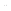 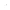 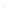 CAD Electrical Mechanical/ Special features The use of various layers,محاضرات PDFpower pointVideoامتحانات يومية +امتحانات شهريالتاسع -الحادي عشر9يتعلم الطالب أدوات التعديل (الاستنساخ و القطع و اللصق والحذف والنقل  )editing commands:copy,cut,paste,erase,move,محاضراتPDFpower pointVideoامتحانات يومية +امتحانات شهريالثاني عشر-الثالث  عشر6يتعلم الطالب اختيار الاشكال المتنوعهselecting objects,محاضراتPDFpower pointVideoامتحانات يومية +امتحانات شهريالرابع عشر- الخامس عشر6يتعلم الطالب رسم الاسقاطات المتعددةorthogonal projection,ISO drawing.محاضراتPDFpower pointVideoامتحانات يومية +امتحانات شهري12.خطة تطوير المقرر الدراسي: لاتوجد